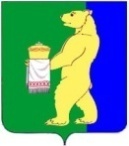 РОССИЙСКАЯ ФЕДЕРАЦИЯКОСТРОМСКАЯ ОБЛАСТЬСОВЕТ ДЕПУТАТОВБЕЛЬКОВСКОГО СЕЛЬСКОГО ПОСЕЛЕНИЯВОХОМСКОГО МУНИЦИПАЛЬНОГО РАЙОНАКОСТРОМСКОЙ ОБЛАСТИТРЕТЬЕГО СОЗЫВАР Е Ш Е Н И Еот 20 октября 2023 г.                                                                                                                               № 144О проекте муниципального правового акта о внесении изменений в Устав муниципального образования Бельковское сельское поселениеВохомского муниципального района Костромской областии назначении публичных слушанийРассмотрев вопрос о принятии проекта муниципального правового акта о внесении изменений в Устав муниципального образования Бельковское сельское поселение Вохомского муниципального района Костромской области принятый решением Совета депутатов Бельковского сельского поселения Вохомского муниципального района Костромской области от 08 июня 2018 года № 102, (в редакции муниципальных правовых актов от 24.10.2018 года №113, от 01.04.2019 года №127, от 06 11.2019 года №144, от 01.06.2022 года №79), от 09.03.2023 г. №117, от 02.06.2023 г. №131) в соответствии с Федеральным законом от 06.10.2003 № 131- ФЗ «Об общих принципах организации местного самоуправления в Российской Федерации», Совет депутатов Бельковского сельского поселения Вохомского муниципального района Костромской области РЕШИЛ:1. Принять проект муниципального правового акта о внесении изменений в Устав муниципального образования Бельковское сельское поселение  Вохомского муниципального района Костромской области (Приложение 1)2. Опубликовать проект муниципального правового акта о внесении изменений в Устав муниципального образования Бельковское сельское поселение Вохомского муниципального района Костромской области в информационном бюллетене «Бельковский вестник» Совета депутатов Бельковского сельского поселения Вохомского муниципального района Костромской области, разместить его в публичных местах: администрация Бельковского сельского поселения, библиотеки муниципального образования.3. Рекомендовать населению направлять предложения и замечания по проекту муниципального правового акта о внесении изменений в Устав муниципального образования Бельковское сельское поселение Вохомского муниципального района Костромской области в администрацию Бельковского сельского поселения по адресу: Костромская область, п. Вохма, ул. Советская, д. 39а в письменном виде до 09 ноября 2023 г..4. Поручить главе Бельковского сельского поселения Шадрину Игорю Витальевичу вести учёт поступивших предложений и замечаний.5. Провести публичные слушания по проекту  муниципального правового акта о внесении изменений в Устав муниципального образования Бельковское сельское поселение Вохомского муниципального района Костромской области 10 ноября 2023 г. в 10-00 ч. по адресу: Костромская область, Вохомский район, п. Вохма, ул. Советская, д. 39а. (здание администрации Вохомского муниципального района)6. Создать комиссию ответственную за подготовку и проведение публичных слушаний в составе: Шадрин И.В.- глава Бельковского сельского поселения Вохомского муниципального района Костромской области, Шемякина Е.В.- главный специалист администрации Бельковского сельского поселения, Береснева Н.В.- главный специалист администрации Бельковского сельского поселения.7. Настоящее решение вступает в силу со дня опубликования.Глава Бельковского сельского поселенияВохомского муниципального районаКостромской области                                                                                                  Шадрин И.В.